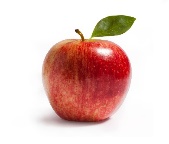 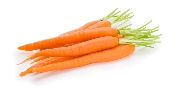 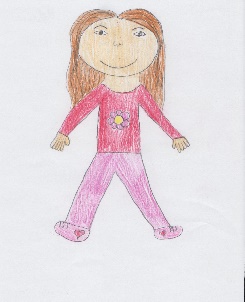 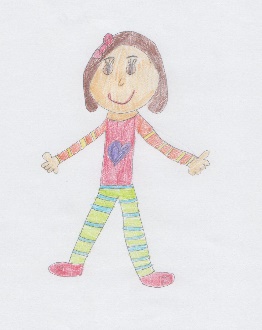 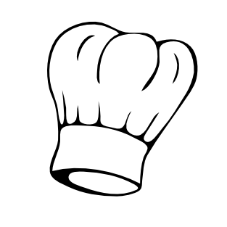 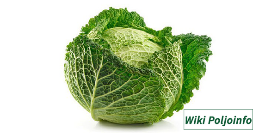 JELOVNIK ZA RAZDOBLJE OD 11. 3. DO 15. 3. 2024.DAN U TJEDNUDORUČAKRUČAKUŽINAPONEDJELJAKMini burek , jogurt, voćeBolonjez, tjestenina, salata od sviježeg zelja, kruhKeksi napolitankeUTORAKPizza, sok, voće\Pizza pecivo, sok, voćeVarivo od puretine i graška s krumpirom, graham kruh, kolačČokoladni kolačSRIJEDAKrafna čokolada, kakao, voćePanirana pileća šnicla, dinstane mahune, raženi kruhVoćni jogurtČETVRTAKBučino pecivo, čajna kobasica\ sir, sok voćeGoveđi gulaš,  palenta, zelena salataKruh s marmeladomPETAKTopli sendvič, smoothie, voćeKrem juha od brokule, panirani filet oslića, krumpir s blitvom, kruhPuding vanilija